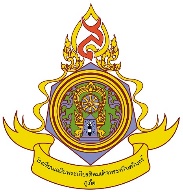 แบบตรวจสอบข้อตกลงในการพัฒนางาน (PA) ภาคเรียนที่ 1 ปีการศึกษา 2565โรงเรียนเฉลิมพระเกียรติสมเด็จพระศรีนครินทร์ ภูเก็ตในพระราชูปถัมภ์สมเด็จพระเทพรัตนราชสุดาฯ สยามบรมราชกุมารีชื่อ - สกุล...........................................................ตำแหน่ง..................กลุ่มสาระการเรียนรู้..........................................ลงชื่อ........................................................(...............................................................)ตำแหน่ง ครูผู้สอนลงชื่อ........................................................(...............................................................)ตำแหน่ง รองผู้อำนวยการ/ผู้ช่วยผู้อำนวยการผู้ตรวจสอบที่ภาระงานตามข้อตกลงในการพัฒนางาน (PA)บันทึกข้อตกลงบันทึกข้อตกลงหมายเหตุที่ภาระงานตามข้อตกลงในการพัฒนางาน (PA)มีไม่มีหมายเหตุ1คำอธิบายรายวิชา/ตัวชี้วัด/ผลการเรียนรู้2หน่วยการเรียนรู้3การประเมินการวิเคราะห์หลักสูตร4กำหนดการจัดการเรียนรู้5ผังมโนทัศน์ การออกแบบหน่วยการเรียนรู้6แผนการจัดการเรียนรู้7รูปแบบ/กลยุทธ์การจัดการเรียนรู้8บันทึกผลหลังการจัดการเรียนรู้9สื่อนวัตกรรมการจัดการเรียนรู้10แบบประเมิน/เครื่องมือวัดด้านความรู้11แบบประเมิน/เครื่องมือวัดด้านกระบวนการเรียนรู้12แบบประเมิน/เครื่องมือวัดด้านทักษะผู้เรียน13แบบประเมิน/เครื่องมือวัดด้านเจตคติ14แบบประเมิน/เครื่องมือวัดด้านคุณลักษณะอันพึงประสงค์15แบบประเมิน/เครื่องมือวัดด้านการอ่านคิดวิเคราะห์เขียน16แบบประเมิน/เครื่องมือวัดวิเคราะห์กลุ่ม เก่ง ปานกลาง อ่อน17รายงานผลด้านประสิทธิภาพด้านกระบวนการ18รายงานผลประสิทธิภาพด้านผลลัพธ์19รายงานผลคุณภาพผู้เรียน20การจัดบรรยากาศที่ส่งเสริมและพัฒนาผู้เรียน21คุณลักษณะที่ดีของผู้เรียน/สอดคล้องกับวิชาที่เรียน22รายงานผลข้อมูลสารสนเทศของนักเรียนด้านการเรียน (ปพ.5)23รายงานผลข้อมูลพฤติกรรมผู้เรียนของระบบดูแลช่วยเหลือนักเรียน24กิจกรรมระบบดูแลช่วยเหลือนักเรียน25หน้าที่ที่ได้รับมอบหมายตามคำสั่งของโรงเรียน26การประสานความร่วมมือผู้ปกครอง/ภาคีเครือข่าย/สถานประกอบการ27แผนพัฒนาตนเอง (ID Plan)28การแลกเปลี่ยนเรียนรู้ทางวิชาชีพที่ภาระงานตามข้อตกลงในการพัฒนางาน (PA)บันทึกข้อตกลงบันทึกข้อตกลงหมายเหตุที่ภาระงานตามข้อตกลงในการพัฒนางาน (PA)มีไม่มีหมายเหตุ29การนำความรู้จากการพัฒนาตนเองมาพัฒนาการจัดการเรียนรู้/คุณภาพผู้เรียน/สร้างนวัตกรรมการเรียนรู้30ประเด็นท้าทาย3132333435363738394041424344454647484950